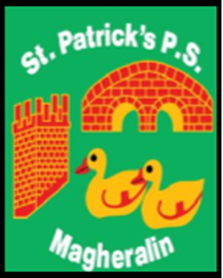 11th October 2023Dear Parent/CarerNSPCC’s Speak out. Stay safe. ProgrammeI am pleased to inform you that we are participating in the NSPCC’s Speak out. Stay safe. Programme this term. Speak out. Stay safe. is a programme for children aged 5-11 which aims to help children understand abuse in all its forms and to recognise the signs of abuse. Children are taught to speak out if they are worried, either to a safe adult or Childline.This child friendly programme is aligned with the curriculum and consists of age appropriate virtual assemblies and supporting classroom based activities which we have reviewed. The content is delivered in an engaging and interactive way with the help of the NSPCC mascot Buddy. If you would like to know more about the Speak out. Stay safe. programme visit www.nspcc.org.uk/speakout.Additional NSPCC resources for families to help keep children safeThe NSPCC have shared some important information below on wider NSPCC resources and support to help keep children safe. I hope you find this information about the NSPCC and the Speak out. Stay safe. programme helpful. Please do contact me if you have any further questions. Yours sincerely,Mrs McGrathPrincipalParent/Carer supportTake a look at information, support, advice and activities from NSPCC for parent and carers.www.nspcc.org.uk/parentsActivities to extend learning at homeTake part in games and activities at home to help children learn about speaking out and staying safe.www.nspcc.org.uk/activitiesOnline Safety HubFor information on a range of different online safety topics including gaming, social media, sharing images, parental controls and more.www.nspcc.org.uk/onlinesafetyChildline – under 12’sChildline have an accessible website with advice, support, games and activities. Children can change the language, enlarge text and also listen to the content. www.childline.org.uk/buddy (5-7)www.childline.org.uk/kids (7-11)                              Talk PANTS with your children Talk PANTS is a simple conversation to help keep children safe from sexual abuse. From P through to S, each letter of PANTS provides simple but important messages. Download the free resources at www.nspcc.org.uk/pants.                              Talk PANTS with your children Talk PANTS is a simple conversation to help keep children safe from sexual abuse. From P through to S, each letter of PANTS provides simple but important messages. Download the free resources at www.nspcc.org.uk/pants.